MENDELEY HELPGUIDETo explore Mendeley tools, community and discover the huge range of groups, people and institutions that use our tools, use this link: https://www.mendeley.com/guidesGuide to Mendeley Reference ManagerWhat is Mendeley Reference Manager?Mendeley Reference Manager is a free web and desktop reference management application. It helps you simplify your reference management workflow so you can focus on achieving your goals.With Mendeley Reference Manager you can:Store, organize and search all your references from just one library.Seamlessly insert references and bibliographies into your Microsoft® Word documents using Mendeley Cite.Read, highlight and annotate PDFs, and keep all your thoughts across multiple documents in one place.Collaborate with others by sharing references and ideas.Under Mendeley Reference Manager, you can:1. Adding References   2. Searching and organizing references 3. Reading and annotating documents    4. Importing content from the web   5. Generating citations and bibliographies    6. Syncing   7. Exporting references    8. Sharing references1. How to adding references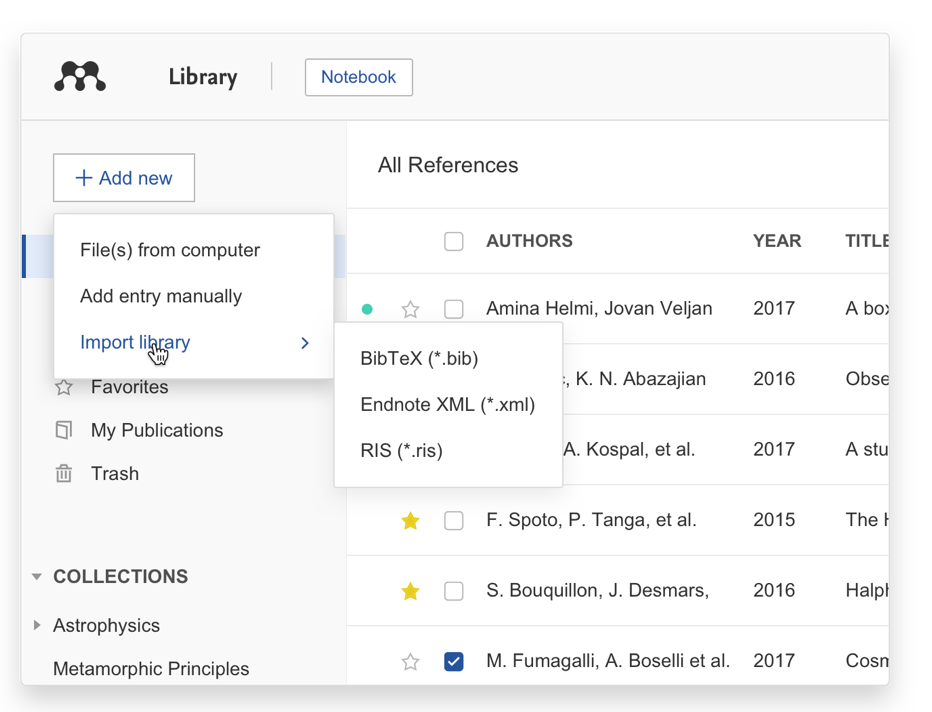 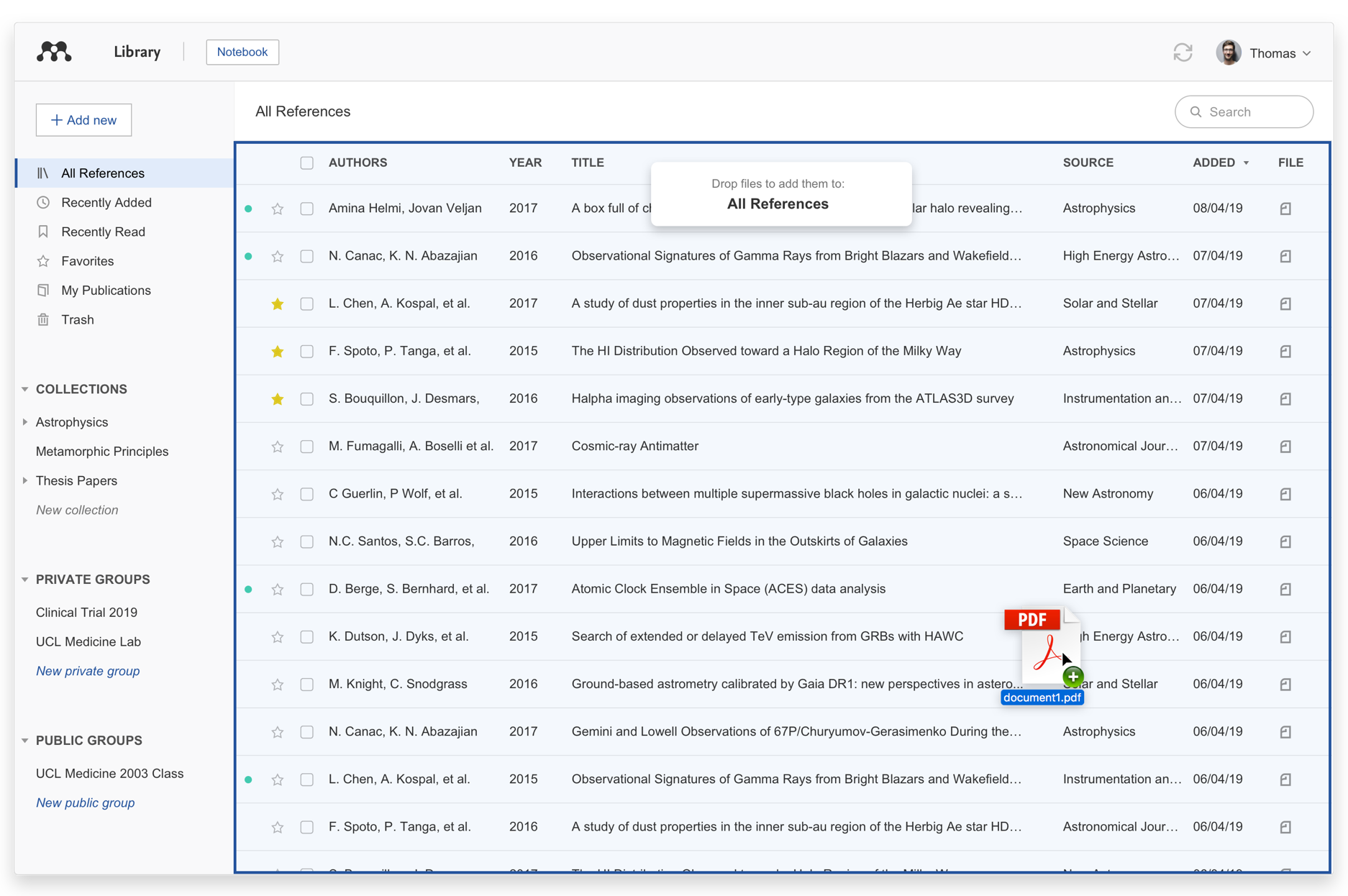 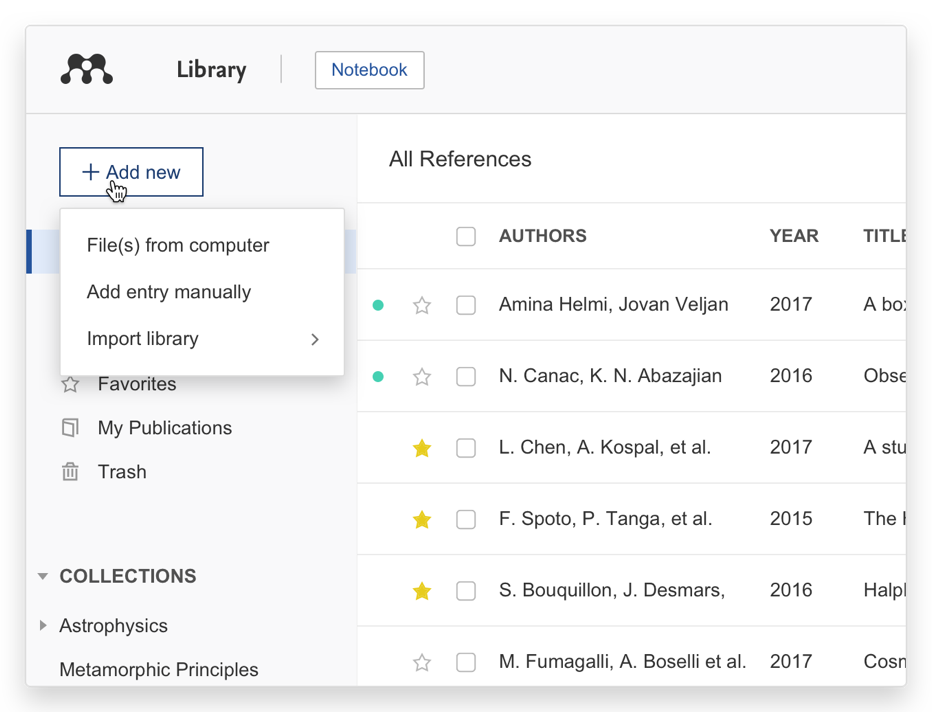 2. How to make a searching and organizing references?Easily find references you're looking for and organize them based on your workflow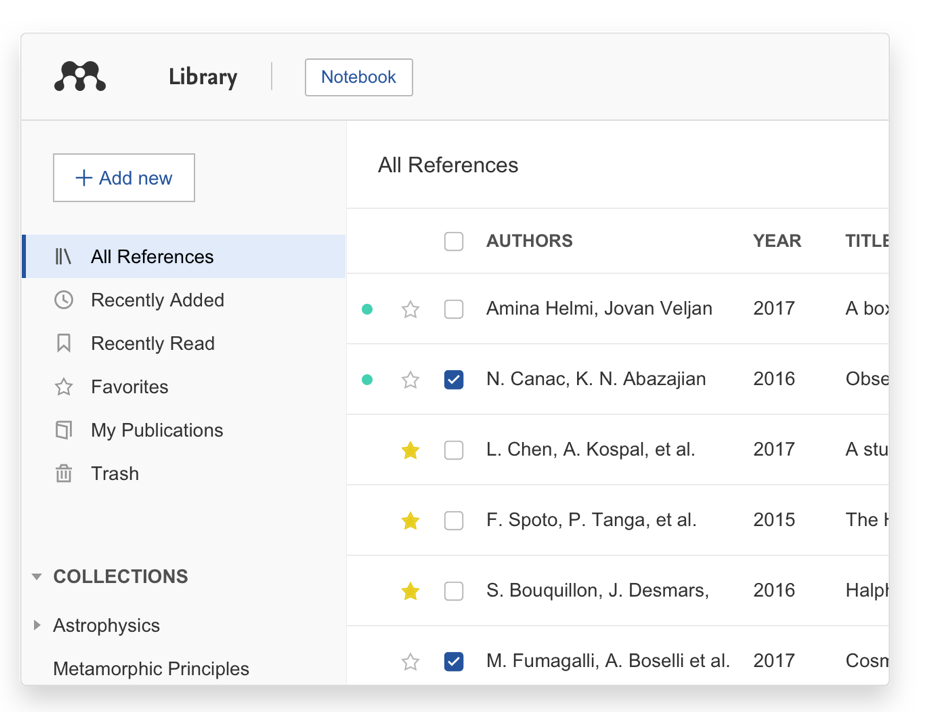 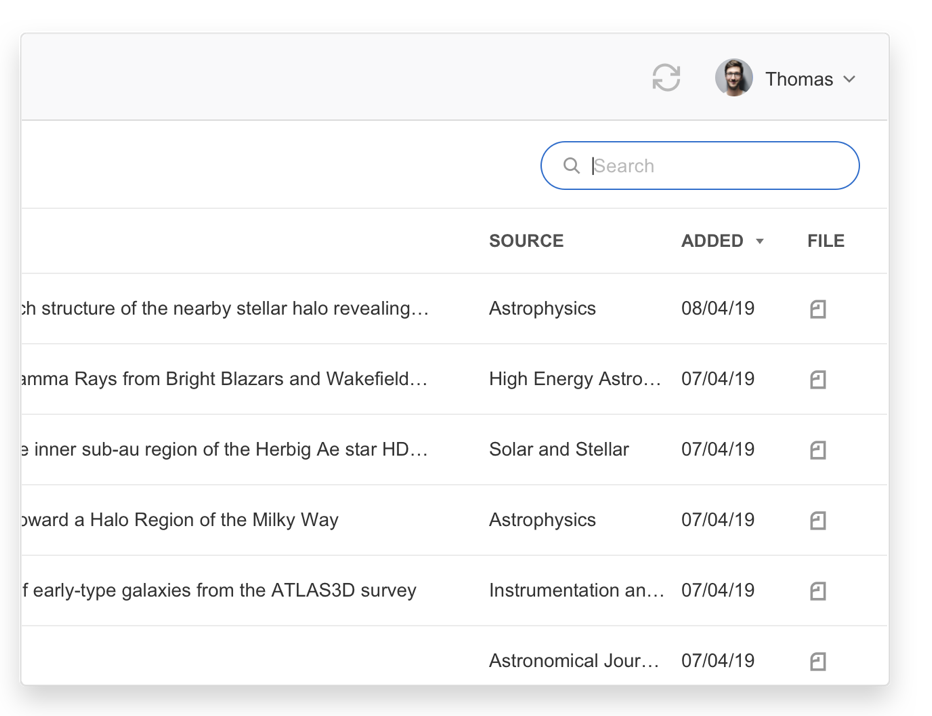 3. How to read and annotating documents?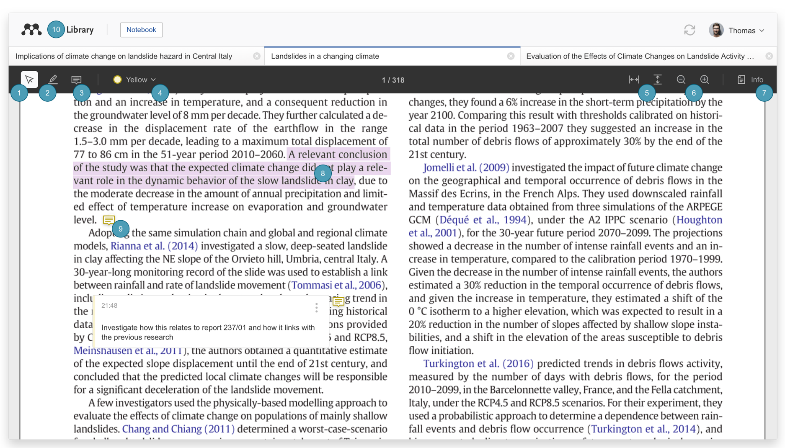 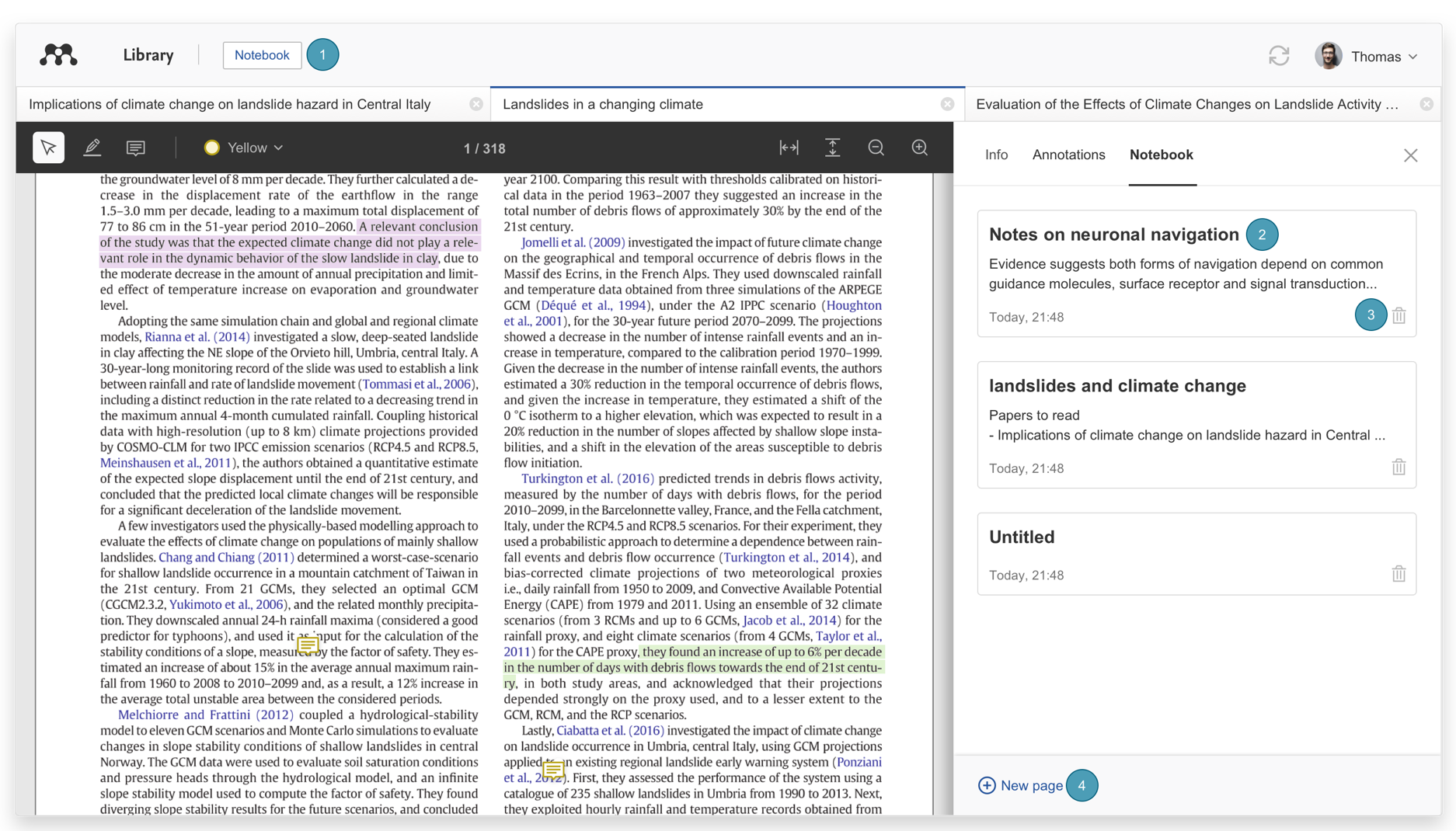 	4. How to importing content from the web? To importing content from the web is just add content from around the web directly into your Mendeley library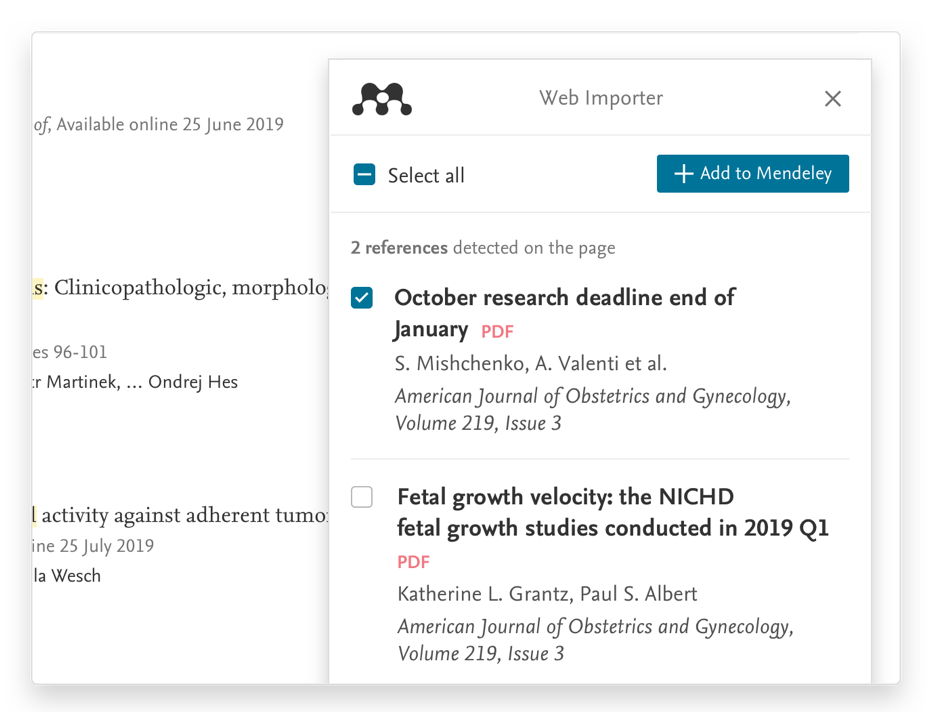 5. How to generate citation and bibliographies?Getting started with Mendeley CiteGenerate citations and bibliographies and change your citation style in just a few clicks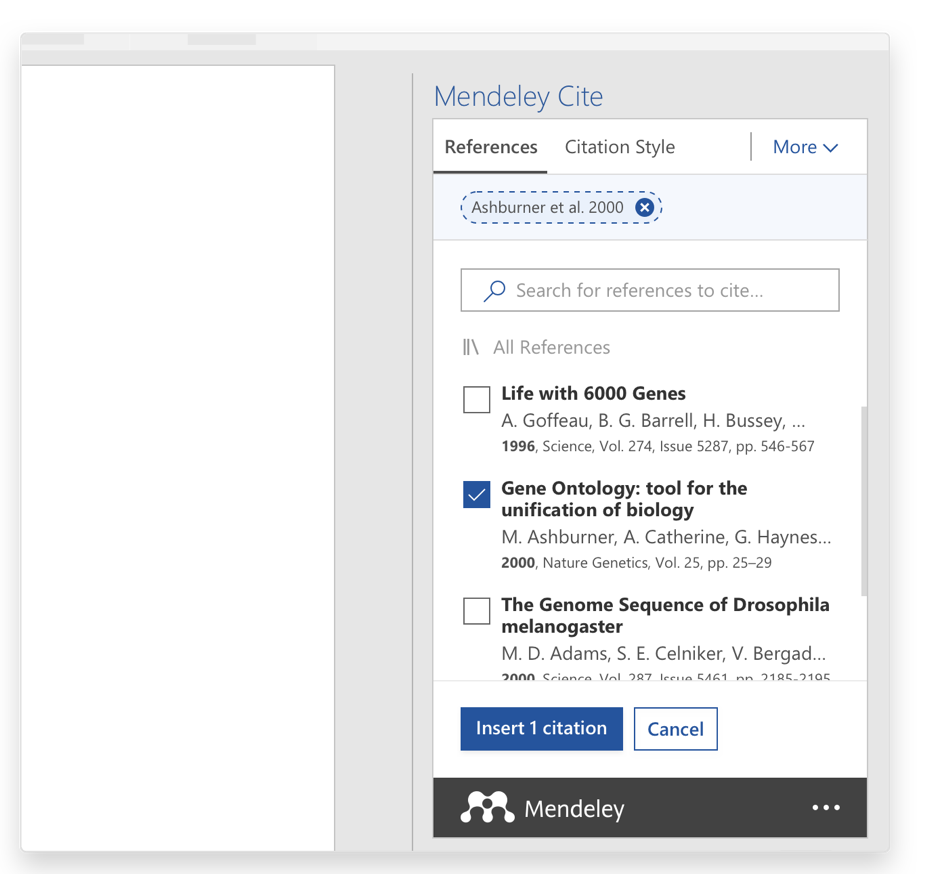 Copyright: https://www.mendeley.com/guides